    SEŠTEVANJE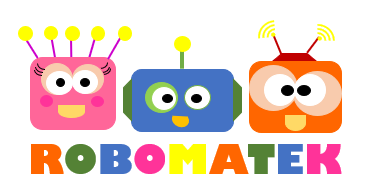 SEŠTEJ PREDMETE NA SLIČICAH IN REZULTAT ZAPIŠI V OKVIRČEK. 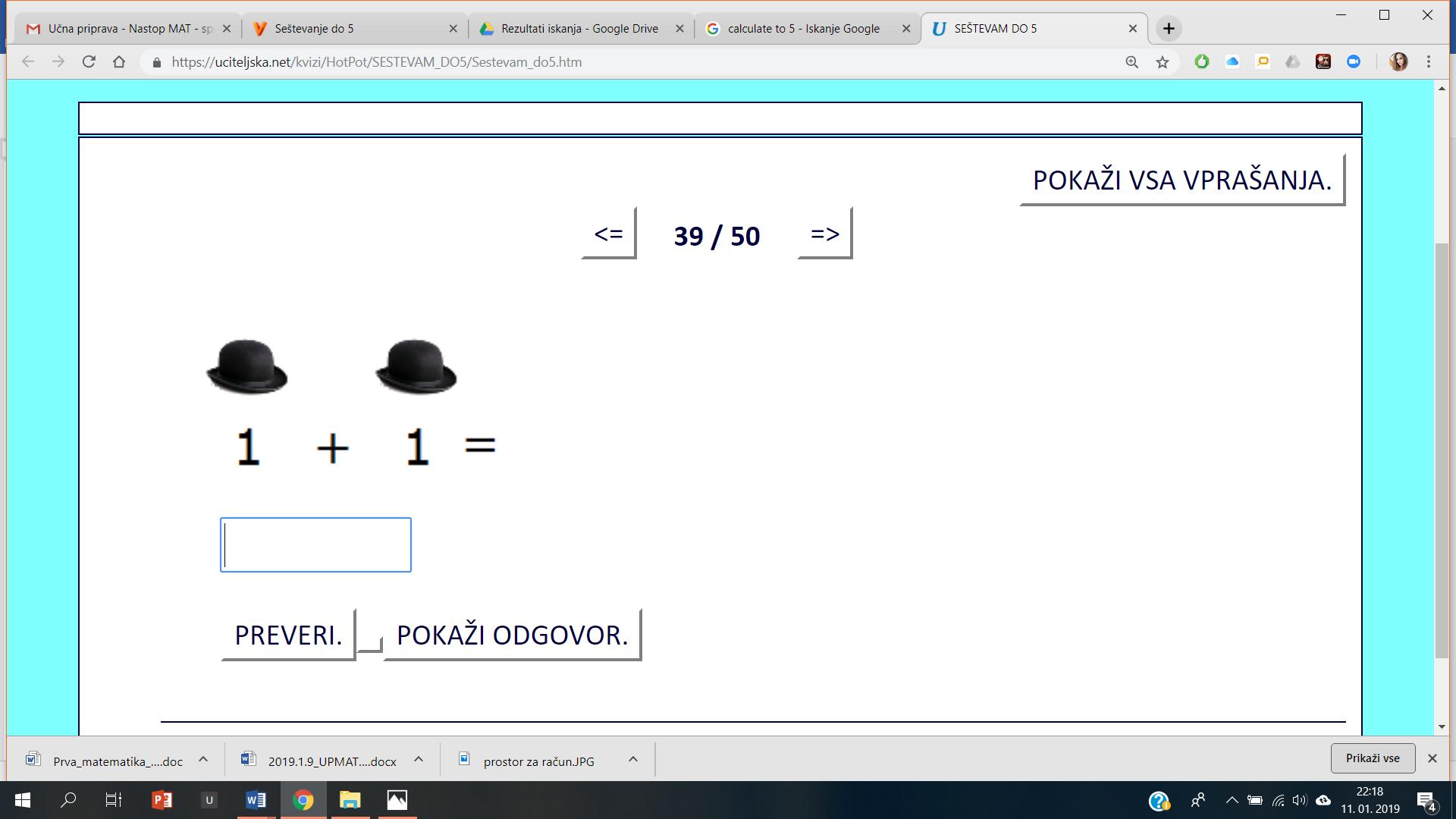 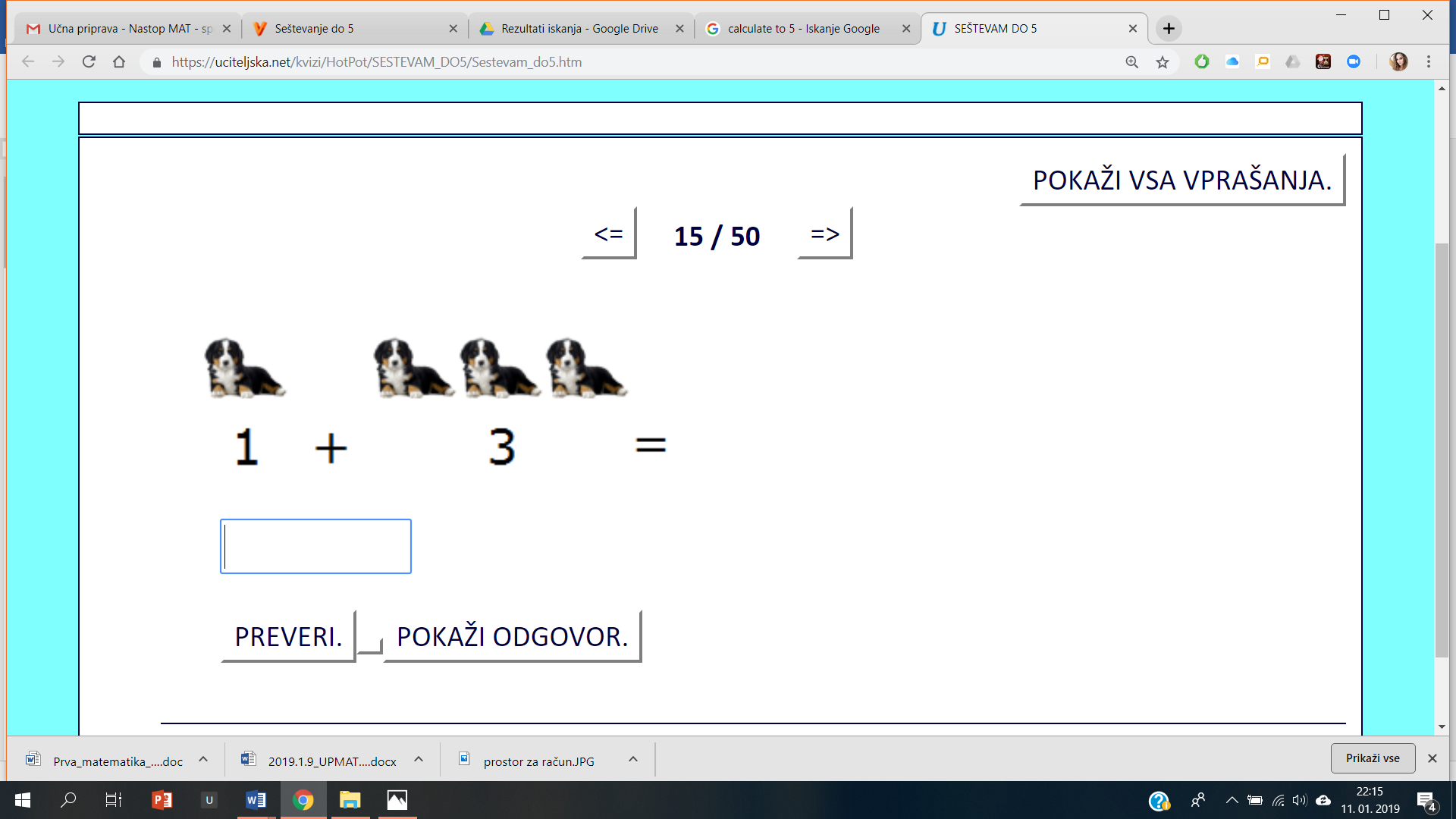 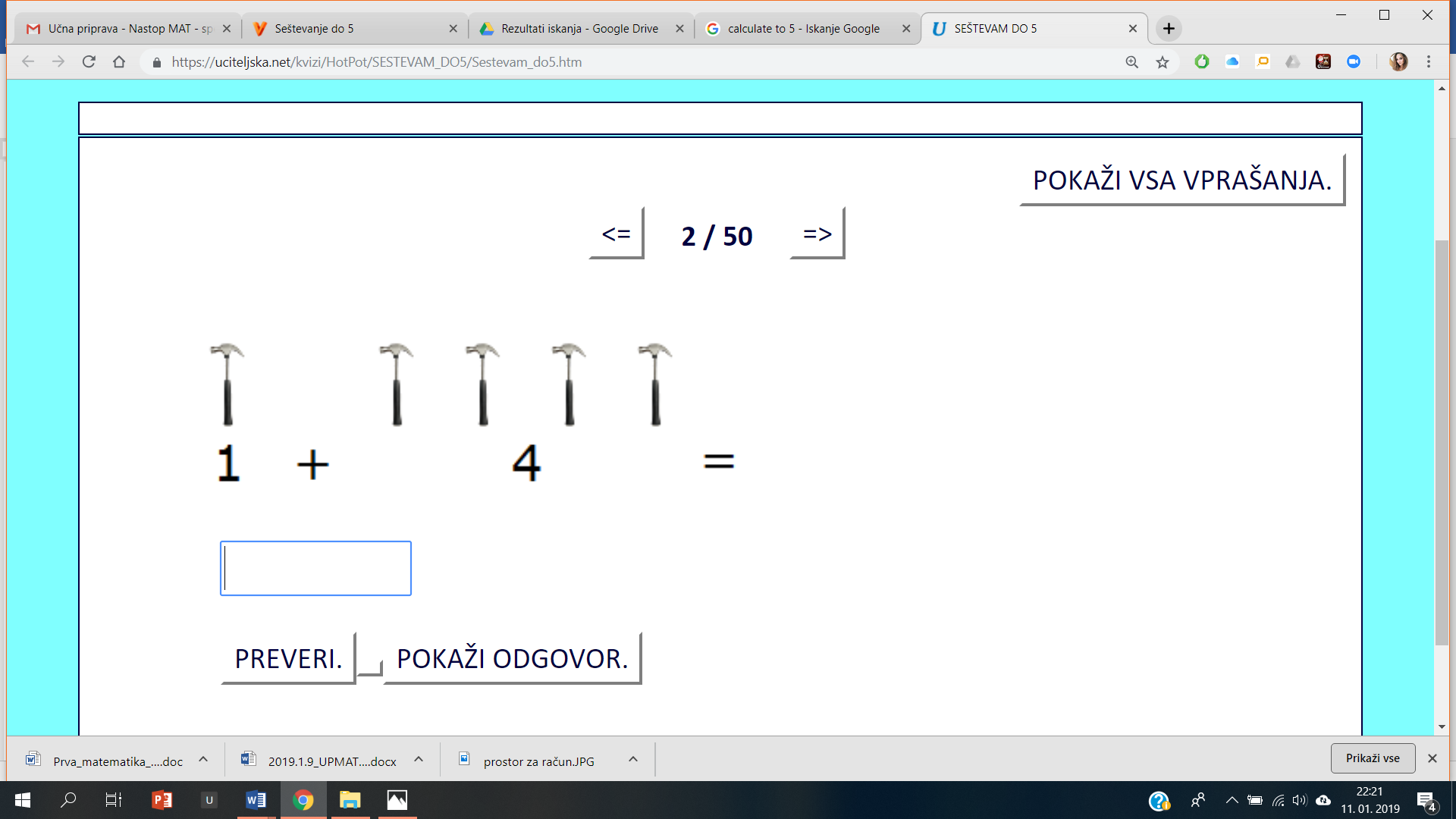 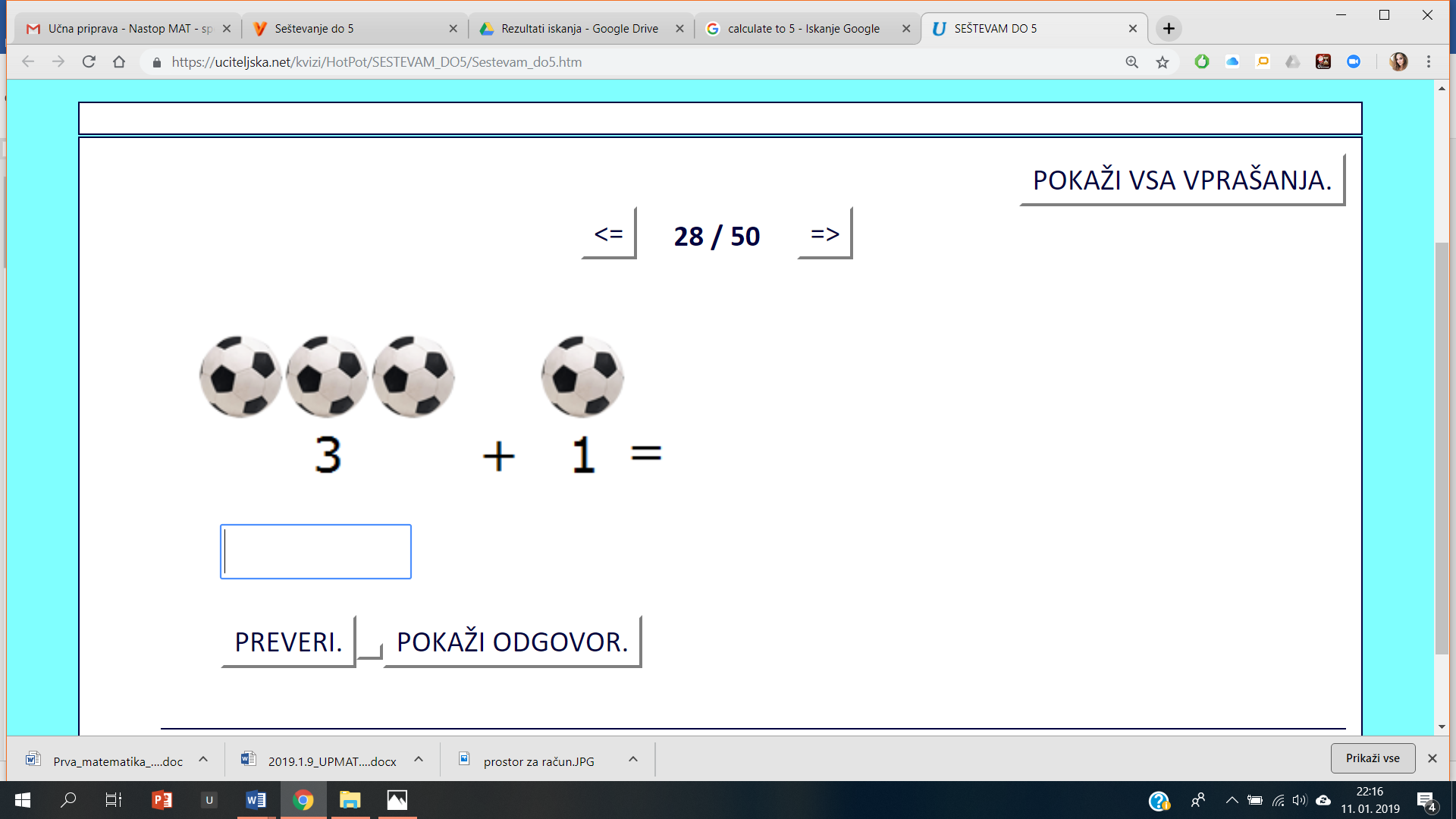 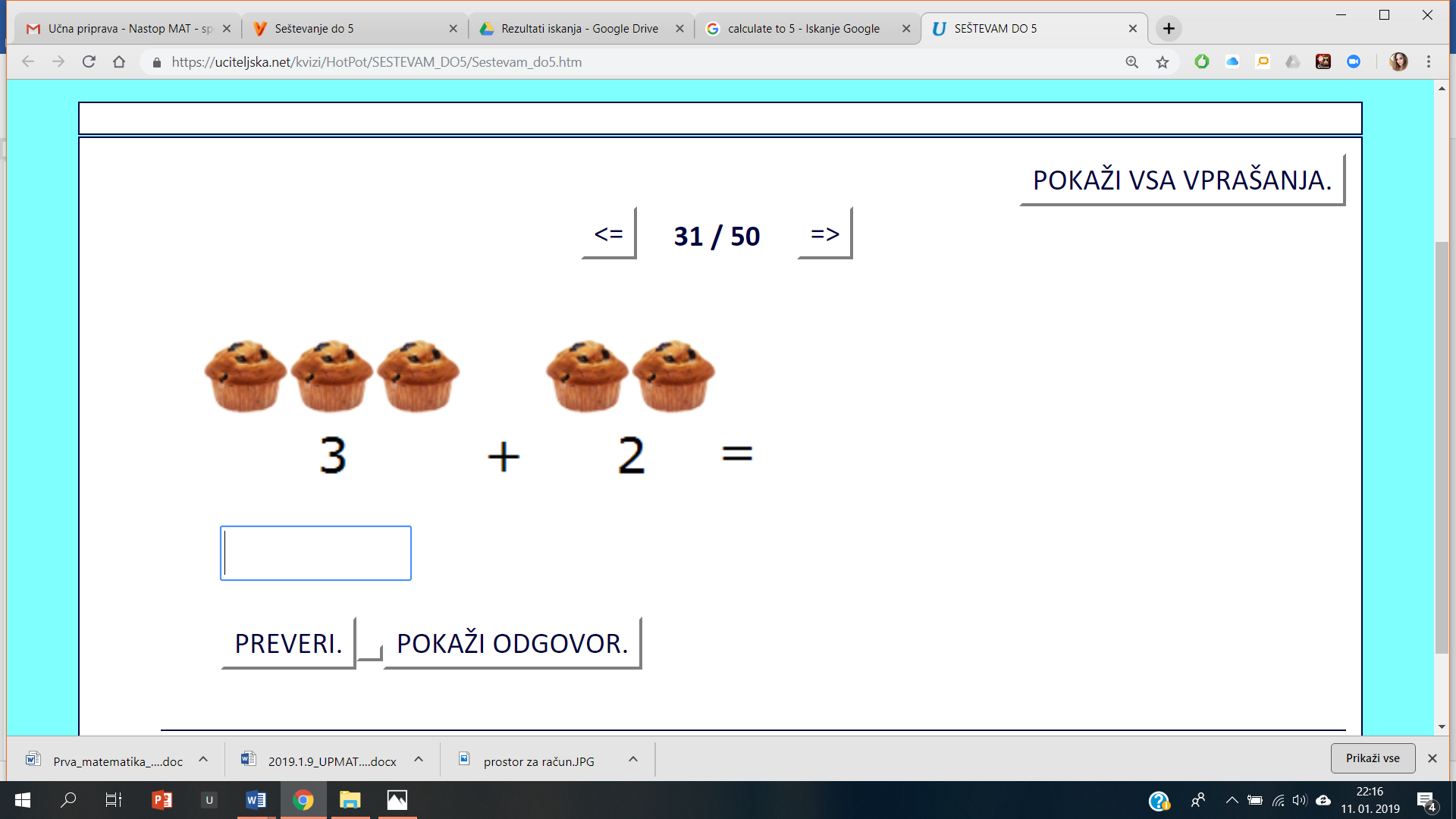 IZ KOLIKO LEGO KOCK JE SESTAVLJEN PREDMET? ZAPIŠI RAČUN IN IZRAČUNAJ.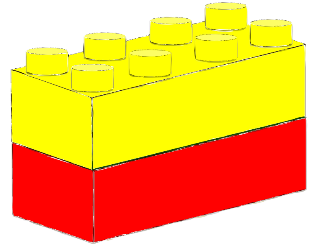 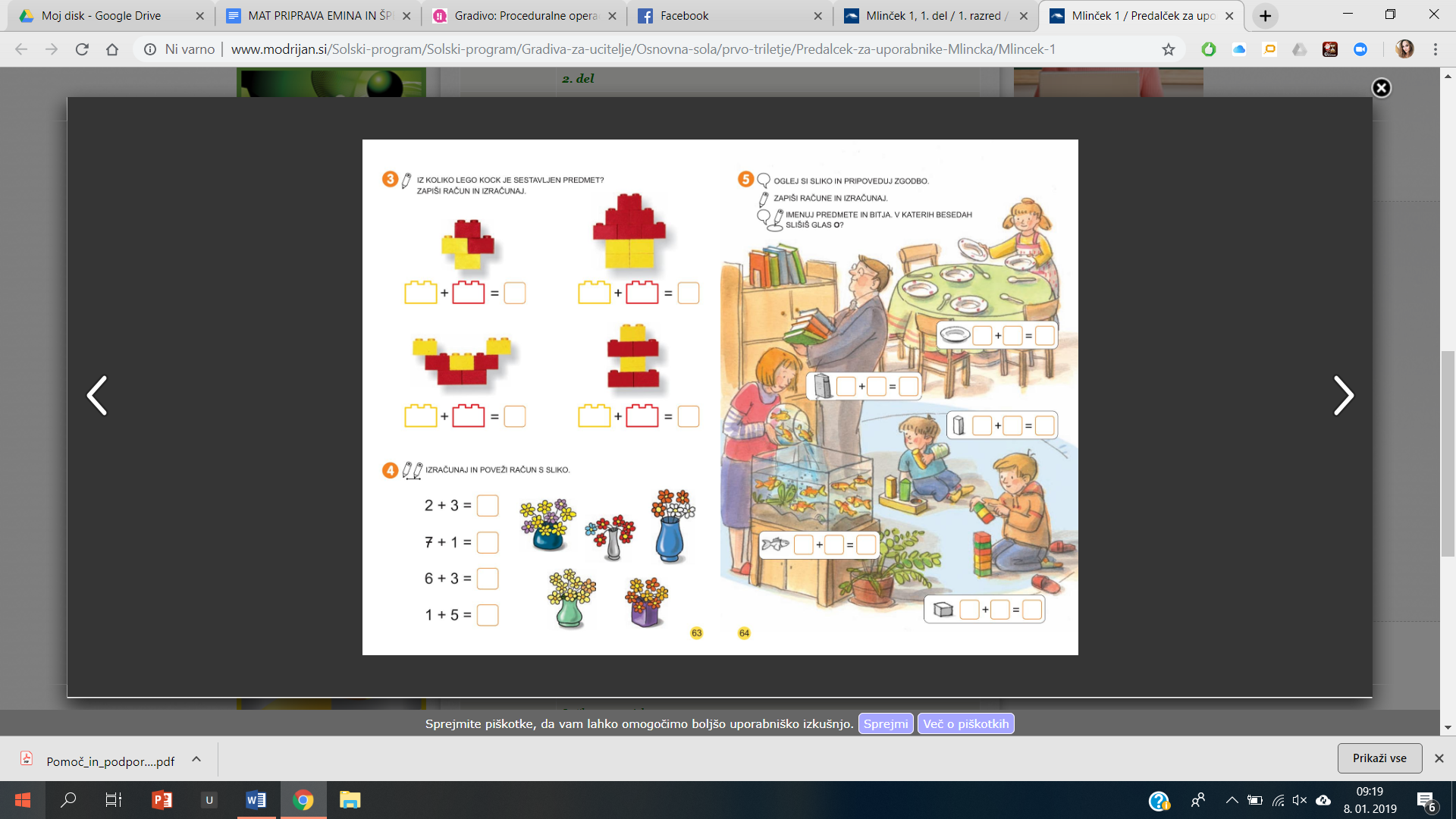 